Klas: _____   Titularis: ___________________1. Warme maaltijden: 2. Boterhammen:3. Melk tijdens de speeltijd:4. Thuisrijen:  5. Kinderopvang: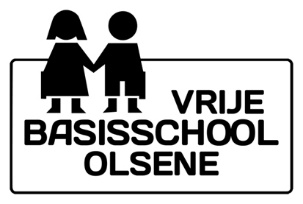 Samenvatting INLICHTINGENBLAD Kleutermaandagmaandagdinsdagdinsdagdonderdagdonderdagvrijdagvrijdagmeestalsomsmeestalsomsmeestalsomsmeestalsomsmaandagmaandagdinsdagdinsdagdonderdagdonderdagvrijdagvrijdagmeestalsomsmeestalsomsmeestalsomsmeestalsomsmelkmaandagmaandagdinsdagdinsdagwoensdagwoensdagdonderdagdonderdagvrijdagvrijdagmeestalsomsmeestalsomsmeestalsomsmeestalsomsmeestalsomsmaandagmaandagdinsdagdinsdagwoensdagwoensdagdonderdagdonderdagvrijdagvrijdagmeestalsomsmeestalsomsmeestalsomsmeestalsomsmeestalsoms